Более 58 тысяч детей получили выплаты в размере 5 тысяч рублейВ Орловской области в соответствии с Указом Президента от 17.12.2020 года №797 «О единовременной выплате семьям, имеющим детей» выплаты начались с 21 декабря.  Отделение Пенсионного фонда Российской Федерации по Орловской области обращает внимание на следующее: чтобы до конца года семьи получили единовременную выплату в размере 5 тыс. рублей, заявления должны быть поданы не позднее 27 декабря. Напомним, заявление подается только теми родителями:- у кого сменился банковский счет, - кто весной и летом 2020 года не обращался ни за одной из выплат, предоставлявшихся Пенсионным фондом, - у кого в период с 1 июля 2020 года родился ребенок. У родителей в отношении детей, родившихся после даты вступления указа в законную силу, есть право обратиться в ПФР за назначением данной выплаты до 1 апреля 2021 года.Удобнее всего подавать заявление через Единый портал государственных и муниципальных услуг, а при необходимости родители могут обратиться и в клиентские службы ПФР.Государственное учреждение –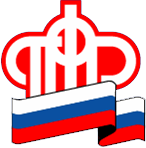 Отделение Пенсионного фонда РФ по Орловской области       302026, г. Орел, ул. Комсомольская, 108, телефон: (486-2) 72-92-41, факс 72-92-07Пресс-релиз